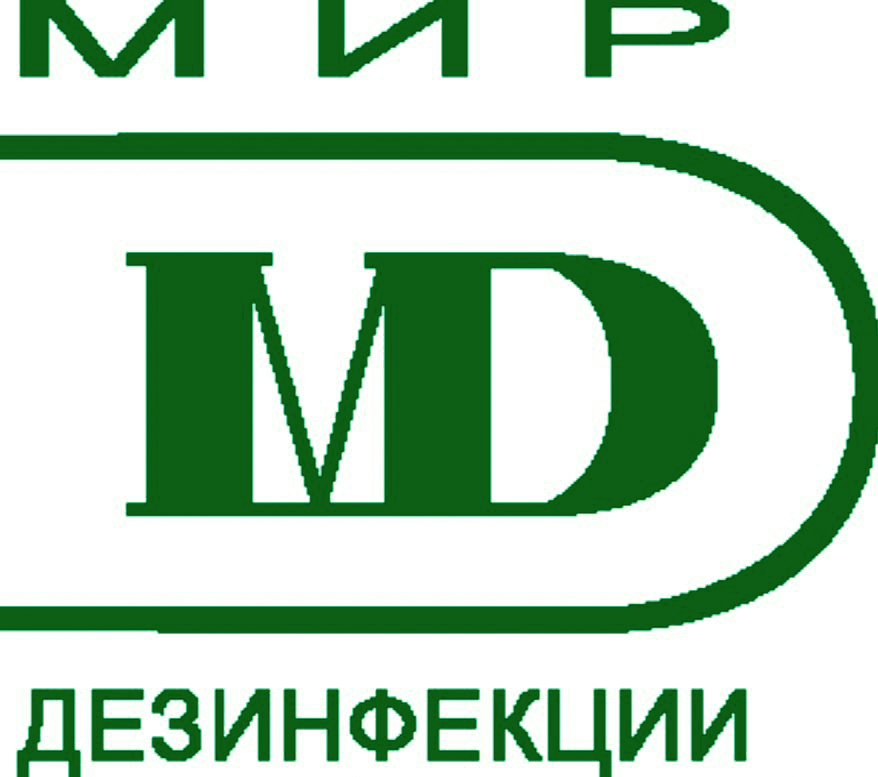 . Москва, ул. Стромынка д. 19, к.2, помещение IVб, этаж 1, комната 23, рабочее место 2Тел./факс.(495) 663-21-49; E- mail: info@mir-dez.com; www.mir-dez.ruИНСТРУКЦИЯ ПО ПРИМЕНЕНИЮЧистящее моющее средство для нержавеющей сталиФион металлТУ 20.41.32-068-93265346-2019(Производитель ООО «Мир дезинфекции», Россия,  www.mir-dez.ru)НАЗНАЧЕНИЕ: УДАЛЕНИЕ ПЯТЕН И ЗАГРЯЗНЕНИЙ НА ПОВЕРХНОСТЯХ ИЗ ЛАТУНИ, НЕРЖАВЕЮЩЕЙ СТАЛИ, МЕДИ, ХРОМИРОВАННЫХ ИЗДЕЛИЙЭффективно удаляет пыль, грязь, отпечатки пальцев, жиры, масла, пятна от воды и другие загрязнения. Оставляет невидимый защитный слой, который облегчает последующую чистку поверхностей. Действует эффективно, высыхает быстро, не оставляет разводов на обрабатываемой поверхности, оставляет приятный запах. Не разрушает защитные покрытия на поверхностях. Используется для очистки изделий из нержавеющей стали, меди, латуни, хромированных, никелированных, эмалированных, а также других твердых поверхностей, требующих бережного обращения.ОБЛАСТЬ ПРИМЕНЕНИЯ: Для бытового и профессионального применения, в т.ч. в медицинских организациях различного профиля, учреждениях социального обеспечения, образовательных, детских школьных и дошкольных учреждениях, организации отдыха и оздоровления детей, пенитенциарных, на предприятиях, в т.ч. пищевых, торговли и общественного питания, на объектах социальной сферы, коммунальных, спорткомплексах, бассейнах, бизнес-центрах, супермаркетах, транспорте, станциях метрополитена, на вокзалах.СОСТАВ: ≥30% очищенная вода, ≥5, но <15% растворитель (изопропанол), <5% неионогенные ПАВ, комплексообразователь, ароматизирующий компонент (или без него).рН 1% раствора 7,0СПОСОБ ПРИМЕНЕНИЯ: Использовать без разбавления. Нанести средство с помощью распылителя на очищаемую поверхность. Протереть чистой сухой, хорошо впитывающей текстильной или бумажной салфеткой. Текстильную салфетку в воде не выполаскивать, а менять сторонами. Загрязнённую салфетку заменять чистой. Не требует смывания водой. Расход средства при распылении через триггер составляет 6-9 г на 1 м2.МЕРЫ ПРЕДОСТОРОЖНОСТИ: Избегать попадания средства в глаза! При попадании в глаза: тщательно промыть глаза в течение нескольких минут. Снять контактные линзы, если это легко сделать, продолжить промывание глаз. Работу со средством осуществлять в перчатках.УСЛОВИЯ ХРАНЕНИЯ: хранить средство следует плотно закрытым, в сухом, прохладном месте при температуре от 0°C до 35°C. Средство сохраняет свои свойства после замораживания и последующего оттаивания. При размораживании возможно образование осадка, после перемешивания средство полностью восстанавливает свои свойства. Избегать попадания прямого солнечного света.ФАСОВКА: выпускается во флаконах 0,75 лСРОК ГОДНОСТИ: 36 месяцев.ИЗГОТОВИТЕЛЬ: ООО «Мир дезинфекции», Россия, 107076, г. Москва, ул. Стромынка, д. 19, корп. 2, Э 1, П IVБ, К 23, РМ 2,Тел.:(495)663-21-49, e-mail: info@mir-dez.comТУ 20.41.32-068-93265346-2019 СГР № BY.70.06.01.015.Е.003049.08.20www.mir-dez.ru________________________________________________________________________________________